ATIVIDADES PARA CASA DA EDUCAÇÃO INFANTIL.(NONA SEMANA).RECREAÇÃO 1ª E 2ª ETAPAOBJETIVO: Estimular a coordenação motora fina, movimentos, habilidades, conceitos e proporcionar um momento prazeroso de exploração das capacidades motoras das crianças.ROTINA:Leitura dos combinados; Roda de conversa; Exemplos como foi seu dia, falar sobre os combinados da turma;SUGESTÕES DE ATIVIDADES PARA A FAMÍLIA (Dirigidas). 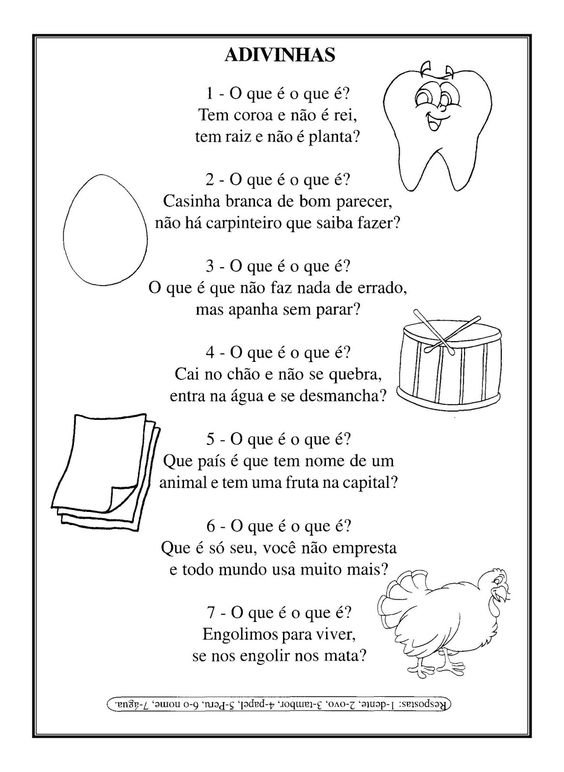 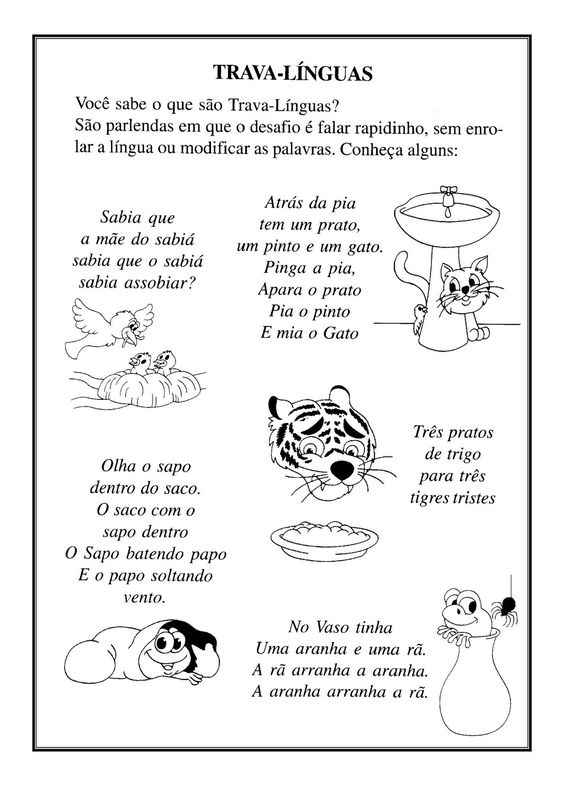 ORIENTAÇÃO:1- Pintar os desenhos da atividade, depois pedir para a criança contar quantos peixes tem para colocar no aquário.2- Recortar com tesoura sem ponta e colar os peixes dentro do aquário. 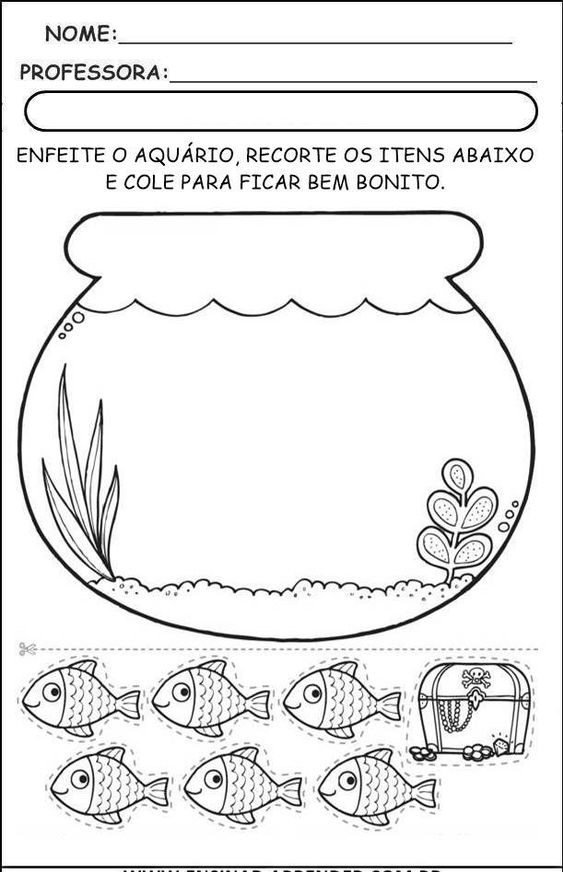 Atividade retirada da internet. ORIENTAÇÃO: Reconhecer suas emoções.Vamos trabalhar com nossas emoções;Inicialmente trabalhar as mais básicas,  alegria e a tristeza; Conversar com a criança  sobre o que  ela está sentindo  no dia  que realizar a tarefa, esses sentimentos dizem que ela está como? Triste ou feliz?Realizar  a atividade;Pintar a imagem, recortar com tesoura sem ponta a expressão que  representa o sentimento   e colar no rosto.ATIVIDADE RETIRADA DA INTERNET.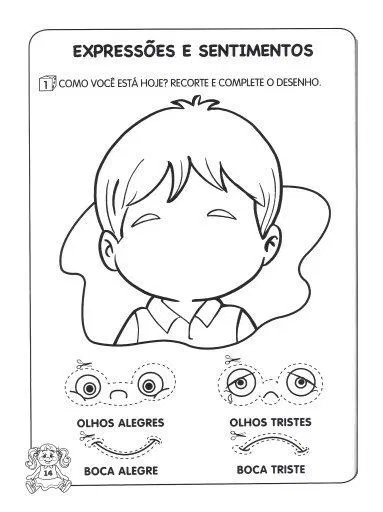 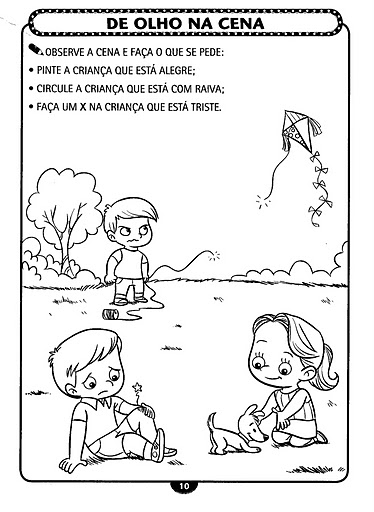 Atividade retirada da internet.Orientação:Pintar os desenhos, recortar com a tesoura sem ponta e colar a metade de cada dinossauro no lugar correto.Atividade retirada da internet.Orientação:Orientação:  Converse com a criança sobre o meio ambiente;Procurar  desenvolver com a crianças ações e posturas responsáveis diante de problemas ambientais: como desperdício de água e poluição;Sensibilizar a criança  sobre a importância da preservação do meio ambiente; Identificar situações que causam danos à ecologia como: poluição, desmatamento, queimadas, extinção de animais e outros;Estimular assim o amor pela conservação da natureza;Pintar o  desenho  com lápis de cor.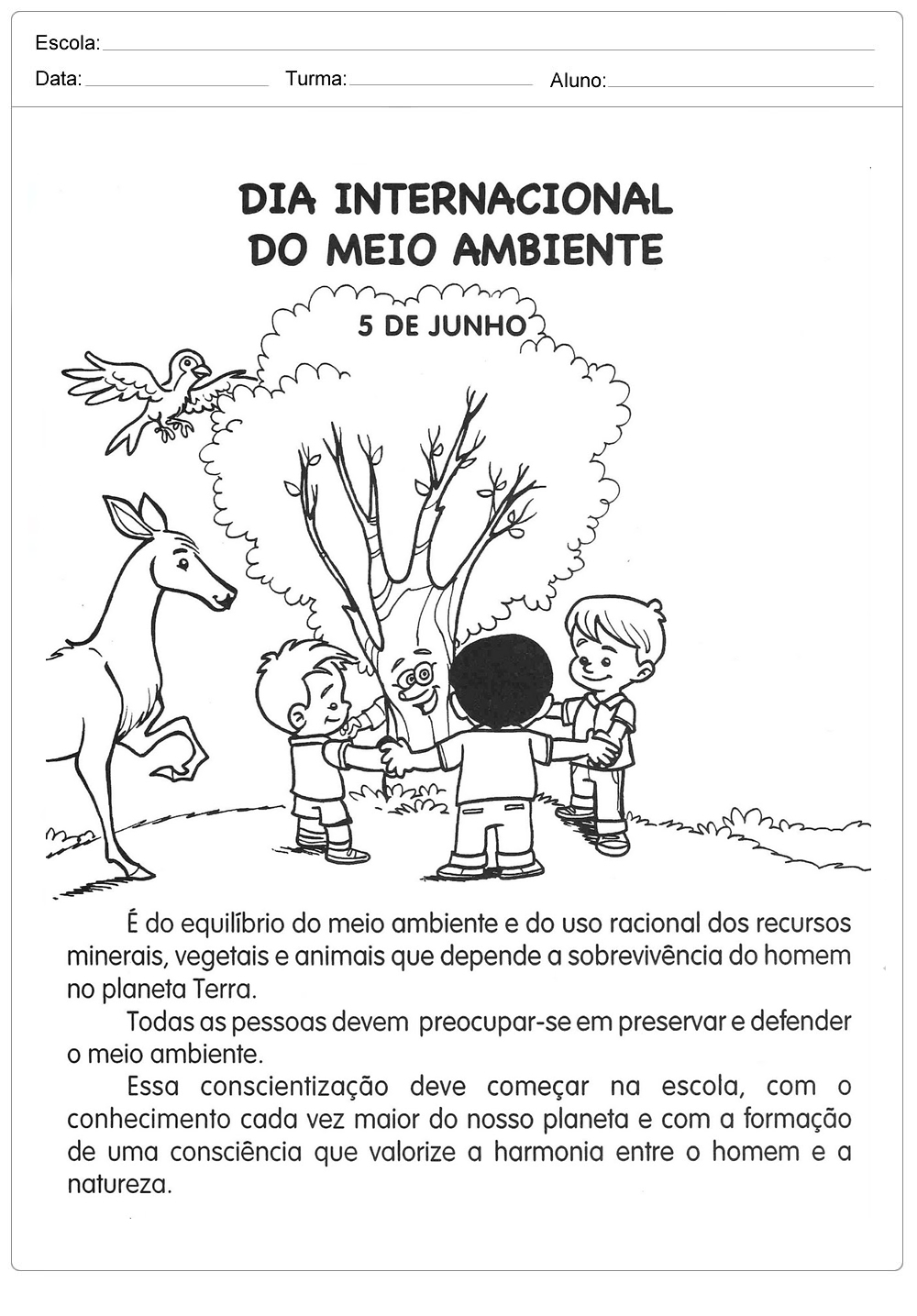 ATIVIDADE RETIRADA DA INTERNET.Orientação:Pintar o desenho do quebra-cabeça..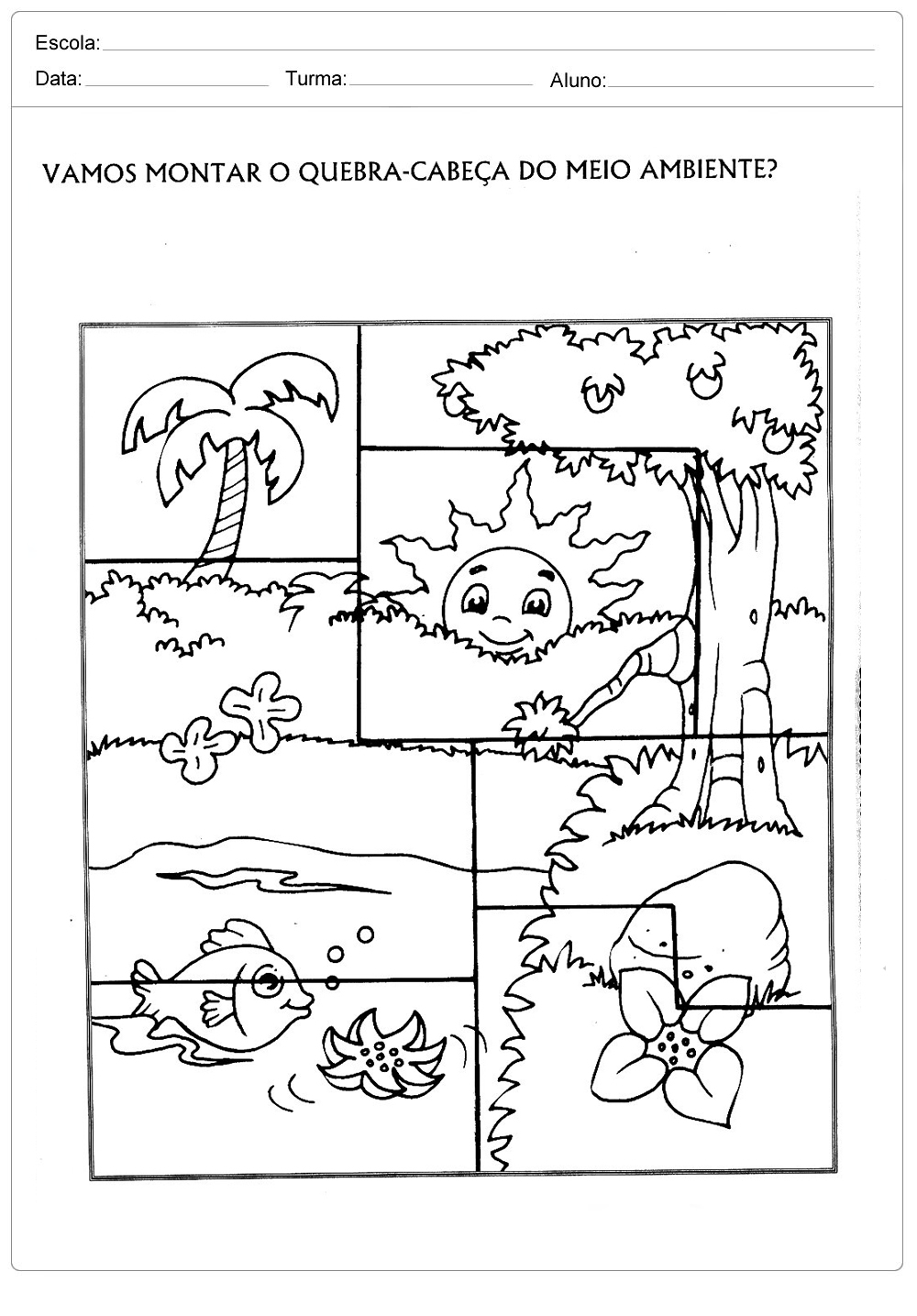 Orientação:Recortar e colar montando o quebra – cabeça do meio ambiente na sequência correta abaixo:Vamos brincar um pouco?Na prática as crianças e os adolescentes buscam no produto algo para realizar brincadeiras    divertidas. Já o público adulto quer a geleca mesmo no intuito de puxar, esticar ou amassar com fins terapêuticos, descarregando a raiva em busca de uma sensação relaxante muito prazerosa.VAMOS FAZER A RECEITA SLIME CASEIRO.INGREDIENTES:2 xícaras de farinha de trigo;¾ de xícara de água;½ xícara de sal;1 colher de sobremesa de óleo;Corante.Como fazer Slime:Numa vasilha coloque a água, óleo, sal e o corante de sua preferência misture bem e vai acrescentando aos poucos a farinha de trigo, como se estivesse fazendo um bolo, tire todas bolinhas da farinha de trigo e sove bem, se precisar pode colocar mais um pouquinho de óleo até ficar esticando bem. Agora é só brincar.OBS: sempre guardar em um potinho dentro da geladeira. Sugestões de atividade: Brincadeira livre; deixá-los brincarem com seus brinquedos e jogos pedagógicos que tenha disponível em casa.Recadinhos das educadoras:  Querida criança, logo tudo isso vai passar e estaremos em breve juntos novamente. Saudades de vocês.  Beijos ❤ Nome: Data:Professora :Escola:Nome:Data :Escola :Professora :Nome:Data :Professora :Escola :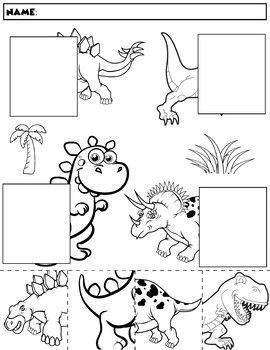 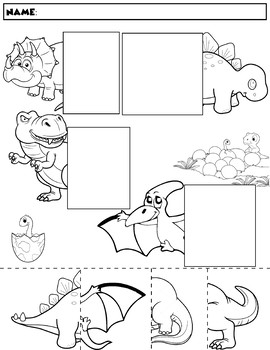 Nome :Data:Escola:Professora :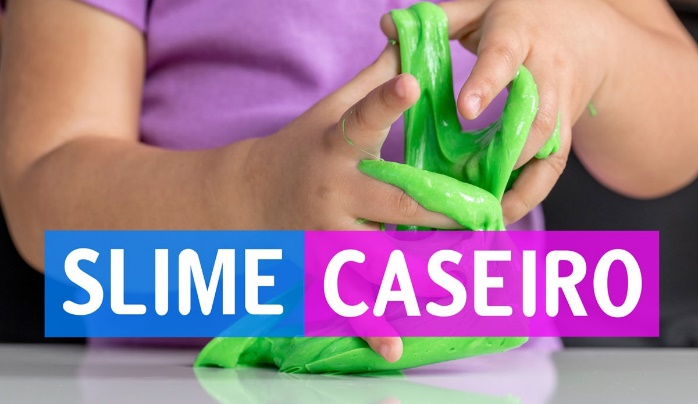 